NETTLE MIDDLE SCHOOL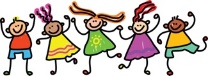 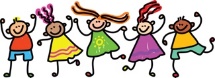 PWOGRAM ANVAN AK APRÈ LEKÒLBoys and Girls Club Kontakte:  Shannon Mission, Direktè Operasyon, nan 978-374-6171 Ext 101 oswa smission@haverhillbgc.orgPwogram apre lekòl sa a bay sipò akademik ak rekreyasyon atravè èd devwa, pwogram akademik, atizay, STEAM, atizana, aktivite jimnastik, Triple Play, Sal jwèt, Aksyon Pozitif, ak yon Pwogram Adolesan devwe.HPS Discovery Club Kontakte: Denise Johnson, Direktè, nan 978-420-1954 oswa djohnson@haverhill-ps.orgKonsantrasyon prensipal la se bay sipò akademik ak sosyal ak aktivite anrichisman pou elèv ki defavorize ekonomikman oswa ki gen lòt faktè risk. Entansyon an se pou ede elèv sa yo egalite yon fason pou yo ka fè eksperyans opòtinite yo otreman ka pa genyen.YMCAKontakte: Cathy Wolf, Senior Director of Childcare Services, nan 978-478-5009 oswa wolfc@northshoreymca.orgPwogram anvan/apre lekòl la ofri yon anviwonman estriktire ki gen ladan aktivite STEAM enteresan, tan devwa, atizay ak atizana, manje ki bon pou sante, aktivite fizik/anrichisman tankou espò, zumba, ak enstriksyon atizay. Timoun ki anrejistre yo resevwa yon manm Y gratis pou jèn yo.YWCA Kontakte:  Amy De Simone nan 978-374-6121 oswa www.ywcahaverhill.orgYWCA a bay timoun ki gen laj 5-13 an yon anviwonman ki an sekirite, ki anrichisan e ki amizan. Sa gen ladann èd pou devwa, anrichisman akademik, teknoloji syans, jeni, aktivite matematik, kreyativite atizay ak atizanal, ak jwèt deyò.Wood School Kontakte: Gina Moynihan nan 978-374-3467 oswa gmoynihan@cityofhaverhill.com Wood School se yon pwogram EEC ki gen Lisans anvan/apre-lekòl pou elèv ki nan klas 1-8yèm ane epi Depatman Sèvis Imen vil Haverhill la dirije. Yo ofri elèv yo atizay ak atizana, espò, jwèt ak èd pou fè devwa yo.Youth Empower House Kontakte: Dianna Casado nan 978-372-0771 oswa dcasado@yeh.centerYEH ofri bon jan kalite pwogram andeyò lekòl abòdab pou timoun Haverhill yo. Aktivite anrichisan ak ki bay enspirasyon, ki gen ladan STEM, espò, atizay, ak plis ankò, pèmèt yo reyisi nan lekòl la, lavi, ak karyè yo nan lavni.PwogramOrèPriSèvis ManjeTranspòBoys & Girls Club55 Emerson Street2:45 - 6:45pm$250 pou chak aneDineSoti nan lekòl la - Bus PM - Ranmase paran yoDiscovery Club7:15 – 8:15am2:45 – 4:45pmPa gen Pri SY 22-23Apremidi Ti goute4:45 Lendi - JediYMCA81 Winter Street7:00 – 8:30am2:45 - 6:00pm$81/wk am $148/wk pmEchèl glismanBon letaDejeneDineAM – Paran DepozePM – Paran Vin RanmaseYWCA107 Winter Street2:45 – 6:00pm$24/ jouEchèl glismanBon letaTi gouteSoti nan lekòl la – otobisPM – Paran Vin RanmaseWood School25 S. Spring Street7:00 – 8:30am2:45 – 5:30pmam-$5/jou, $25/semènpm-13/jou, $65/semènOkennTranspò pou ale/soti nan kèk lekòl ki disponib PM - Paran Vin RanmaseYouth Empower7 Williams Street2:30 - 5:30pm$22.50/ apremidiTi gouteDisponib lè w enskri